AGENDALAFAYETTE COUNTY SCHOOL BOARDREGULAR MEETING, JANUARY 19, 2021TO:		Lafayette County School BoardFROM: 	Robert Edwards, Superintendent of Schools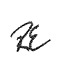 SUBJECT:	Regular School Board Meeting, January 19, 2021 in the School Board Administration Building beginning at 6:00 p.m.******************************************************************************CALL TO ORDERPrayer Pledge to the FlagADOPTION OF AGENDAAPPROVAL OF MINUTESCONSENT ITEMS             3.01	Approve requests for the following students to participate in the dual enrollment program at North Florida College for the 2020-2021 school year:  Madison Gallman                       Ethan Pittman ACTION ITEMSApprove personnel items (see attachment):  Notice of Retirement             4.02  Approve an extension of the benefits offered through the Families First Coronavirus                       Response Act (80 hours of paid leave) for the remainder of the 2020-2021 school                       year Approve bills for paymentApprove budget amendmentsAGENDA-REGULAR MEETINGJANUARY 19, 2021PAGE TWOITEMS FOR INFORMATIONPrincipal’s Monthly Financial Report on Internal FundsDecember 2020 Invoices Financial Statement2020-2021 Sponsors/Coaches/Advisors Directory CITIZEN INPUTThe Lafayette County School Board will hear any citizen who wishes to address the Board, on a one time basis, pertaining to a relevant topic.  If the Board wishes to hear more about the topic, that topic will be scheduled for a future Board meeting.  Each speaker is limited to three minutes and the time dedicated to this topic will not exceed twenty minutes.ADJOURNMENTANY PERSON WHO DECIDES TO APPEAL ANY DECISION MADE BY THE BOARD WITH RESPECT TO ANY MATTER CONSIDERED AT SUCH MEETING WILL NEED A RECORD OF THE PROCEEDINGS, AND THAT, FOR SUCH PURPOSE, HE OR SHE MAY NEED TO INSURE THAT A VERBATIM RECORD OF THE PROCEEDINGS IS MADE, WHICH RECORD INCLUDES THE TESTIMONY AND EVIDENCE UPON WHICH THE APPEAL IS TO BE BASED.January 19, 2021 - Attachment to Agenda – Action Item 4.01 (1)4.01 (1) Notice of Retirement- Approve notice of retirement from Lorraine Prine, Bus Driver/ESE               Paraprofessional effective June 30, 2021. 